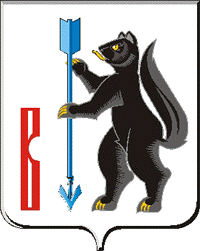  АДМИНИСТРАЦИЯ ГОРОДСКОГО ОКРУГА ВЕРХОТУРСКИЙП О С Т А Н О В Л Е Н И Еот 31.10.2016г. № 948г. ВерхотурьеО внесении изменений в постановление Администрации городского округа Верхотурский от 29.04.2014г. № 374 «О создании Общественного совета по проведению независимой оценки качества  работы  муниципальных учреждений культуры и дополнительного образования  детей в сфере культуры городского округа Верхотурский   при  Управлении культуры, туризма и молодежной политики Администрации городского округа Верхотурский»               В соответствии с Указом Президента Российской Федерации от 7 мая 2012 года № 597 «О мероприятиях по реализации государственной социальной политики», Постановлением Правительства Российской Федерации  от 30.03.2013 г. №286 «О формировании независимой оценки качества работы организаций, оказывающих социальные услуги», приказом Министерства культуры Свердловской области от 17.12.2013 г. № 350 «О формировании независимой системы оценки качества работы государственных, муниципальных учреждений в Свердловской области, оказывающих социальные услуги в сфере культуры», постановлением Администрации городского округа Верхотурский от 17.02.2016г. № 103 «О переименовании Муниципального бюджетного образовательного учреждения дополнительного образования детей «Верхотурская детская школа искусств» и утверждении Устава Муниципального бюджетного  учреждения дополнительного образования  «Верхотурская детская школа искусств»» и в связи с кадровыми изменениями, руководствуясь статьей 26 Устава городского округа Верхотурский:ПОСТАНОВЛЯЮ: Внести в постановление Администрации городского округа Верхотурский от 29.04.2014г. № 374 «О создании Общественного совета по проведению независимой оценки качества  работы  муниципальных учреждений культуры и дополнительного образования  детей в сфере культуры городского округа Верхотурский   при  Управлении культуры, туризма и молодежной политики Администрации городского округа Верхотурский» (далее – постановление) следующие изменения: в наименовании, пунктах 1 и 2 постановления исключить слово «детей».Внести в Положение об Общественном совете по проведению независимой оценки качества  работы  муниципальных учреждений культуры и дополнительного образования  в сфере культуры городского округа Верхотурский   при  Управлении культуры, туризма и молодежной политики Администрации городского округа Верхотурский, утвержденное постановлением, (далее – Положение) следующие изменения:в пунктах 1 и 2 Положения исключить слово «детей».Внести в состав Общественного совета по проведению независимой оценки качества  работы  муниципальных учреждений культуры и дополнительного образования в сфере культуры городского округа Верхотурский   при  Управлении культуры, туризма и молодежной политики Администрации городского округа Верхотурский, утвержденного постановлением, (далее – Совет) следующие изменения:исключить из состава Совета Храмцова Алексея Владимировича, секретаря партии «Справедливая Россия»;включить с состав Совета Васнину Галину Геннадьевну, председателя совета ветеранов работников культуры городского округа Верхотурский.       4. Опубликовать настоящее постановление в информационном бюллетене «Верхотурская неделя» и разместить на официальном сайте городского округа Верхотурский.       5. Контроль исполнения настоящего постановления возложить на заместителя главы Администрации городского округа Верхотурский по социальным вопросам Бердникову Н.Ю.Глава Администрации городского округа Верхотурский                                              В.В.Сизиков